Załącznik nr 2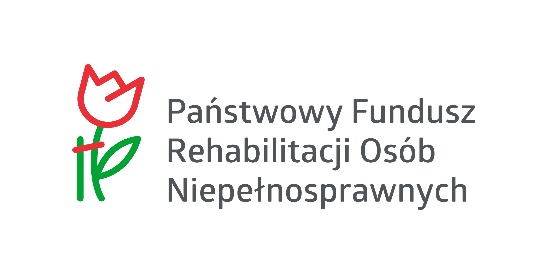 do Umowy nr……………………z dnia………………………………..SPRAWOZDANIEz procesu zlecania realizacji zadań publicznychModuł II programu „Pomoc obywatelom Ukrainy z niepełnosprawnością”Sprawozdanie dotyczy procesu zlecania realizacji zadań publicznych w okresie: od dnia..................... do dnia.....................Sprawozdanie należy wypełnić komputerowo. Należy wypełnić poszczególne punkty sprawozdania lub wpisać „nie dotyczy”. Każda strona sprawozdania musi być ponumerowana i parafowana przez Wnioskodawcę.Definicja „Beneficjenta programu” oraz definicja „Osoby towarzyszącej” zawarta została w Rozdziale I Procedur realizacji Modułu II programu.Sprawozdanie składa się osobiście lub przesyła przesyłką poleconą na adres PFRON w terminie określonym w umowie w sprawie przyznania pomocy finansowej w ramach Modułu II programu (w przypadku sprawozdań składanych drogą pocztową, decyduje data stempla pocztowego).Wnioskodawca zobowiązany jest do załączenia sprawozdania w formie papierowej oraz w wersji elektronicznej.Nazwa i adres WnioskodawcyOgólna informacja dotycząca dofinansowanych ofert realizacji zadania publicznegoSzczegółowa informacja dotycząca złożonych ofert realizacji zadania publicznegoUwaga! Należy wypełnić dla każdej oferty oddzielnieSprawozdanie finansoweOświadczam, że:wszystkie podane w niniejszym sprawozdaniu informacje są zgodne z aktualnym stanem prawnym i faktycznym;wszystkie wydatki wymienione w niniejszym sprawozdaniu zostały faktycznie poniesione;wydatki przedstawione w sprawozdaniu nie zostały sfinansowane na podstawie odrębnego wniosku pomocy finansowej ze środków PFRON i innych środków publicznych na realizację działań będących przedmiotem sprawozdania;wersja papierowa sprawozdania jest identyczna z załączoną do sprawozdania wersją elektroniczną.Podpisy osób upoważnionych do reprezentacji Wnioskodawcy i zaciągania zobowiązań finansowychCzęść A: Dane i informacje o WnioskodawcyPełna nazwaMiejscowośćKod pocztowyUlicaNr posesjiGminaPowiatWojewództwoNr telefonu stacjonarnegoNr telefonu komórkowegoE-mailNr i data umowy zawartej z PFRONCzęść B: Zlecanie realizacji zadań publicznych na podstawie przepisów ustawy z dnia 24 kwietnia 2003 r. o działalności pożytku publicznego i o wolontariacie – zgodnie z zasadami Modułu II programuŁączna liczba dofinansowanych przez Wnioskodawcę ofert realizacji zadania publicznego na rzecz osób niepełnosprawnych, na podstawie przepisów ustawy z dnia 24 kwietnia 2003 r. o działalności pożytku publicznego i o wolontariacie – mających na celu zapewnienie pomocy Beneficjentom programu oraz osobom towarzyszącym; zgodnie z zasadami Modułu II programuŁączna wysokość przyznanych przez Wnioskodawcę kwot pomocy finansowej na realizację zadań publicznych zgłoszonych w ofertachzłsłownie złotych2.1.Nazwa organizacji pozarządowej, która otrzymała dofinansowanie na realizację oferty Uwaga! w przypadku oferty wspólnej należy wskazać każdego z Oferentów2.2.Tytuł zadania2.3.Opis docelowej grupy beneficjentów zadania (osób niepełnosprawnych / osób im towarzyszących)2.4.Liczba Beneficjentów objętych wsparciem łącznie2.4.1.w tym: I stopień niepełnosprawności, w ramach ukraińskiego systemu orzekania o niepełnosprawności2.4.2.w tym: II stopień niepełnosprawności, w ramach ukraińskiego systemu orzekania o niepełnosprawności2.4.3.w tym: osoby małoletnie posiadające I lub II stopień niepełnosprawności, w ramach ukraińskiego systemu orzekania o niepełnosprawności2.5.Liczba osób towarzyszących (o ile dotyczy)2.6.Opis działań zrealizowanych w ramach zadania2.7.Łączny koszt realizacji zadaniazł2.8.Kwota przyznanego dofinansowaniazł2.9.Termin rozliczenia (dzień, miesiąc, rok)2.10.Kwota uznana za rozliczoną przez Wnioskodawcę (samorząd)2.11.Rezultaty zadania2.12.Termin rozpoczęcia realizacji zadania (dzień, miesiąc, rok)2.13.Termin zakończenia realizacji zadania (dzień, miesiąc, rok)2.14.UwagiA.Łączna wysokość dofinansowań przyznanych przez Wnioskodawcę na realizację ofert złożonych na podstawie przepisów ustawy z dnia 24 kwietnia 2003 r. o działalności pożytku publicznego i o wolontariacie – mających na celu zapewnienie pomocy Beneficjentom programu oraz osobom towarzyszącym; zgodnie z zasadami Modułu II programuzłsłownie złotychB.Kwota środków PFRON wykorzystana na dofinansowanie realizacji ofert złożonych do Wnioskodawcy na podstawie przepisów ustawy z dnia 24 kwietnia 2003 r. o działalności pożytku publicznego i o wolontariacie – mających na celu zapewnienie pomocy Beneficjentom programu oraz osobom towarzyszącym; zgodnie z zasadami Modułu II programuzłsłownie złotychC.Wkład własny Wnioskodawcy (o ile dotyczy)złsłownie złotychD.Kwota dofinansowania zwrócona na rachunek bankowy PFRON (środki niewykorzystane – o ile dotyczy)złsłownie złotychData zwrotu środków (dzień, miesiąc, rok)E.Kwota odsetek bankowych powstałych na rachunku bankowym Wnioskodawcy wydzielonym dla środków otrzymywanych z PFRON, zwrócona na rachunek bankowy PFRON (o ile dotyczy)złsłownie złotychData zwrotu środków (dzień, miesiąc, rok)Data, pieczątka imiennaData, pieczątka imienna